АДМИНИСТРАЦИЯ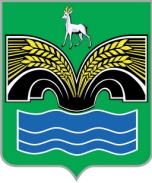 СЕЛЬСКОГО ПОСЕЛЕНИЯ СВЕТЛОЕ ПОЛЕМУНИЦИПАЛЬНОГО РАЙОНА КРАСНОЯРСКИЙСАМАРСКОЙ ОБЛАСТИПОСТАНОВЛЕНИЕот 04 сентября 2023 года № 71О проведении собрания граждан в деревне Висловка муниципального района Красноярский Самарской области 	В соответствии с Федеральным законом от 06.10.2003 № 131-ФЗ «Об общих принципах организации местного самоуправления в Российской Федерации», статьей 27 Устава   сельского поселения Светлое Поле и в целях участия в государственной программе Самарской области «Поддержка инициатив населения муниципальных образований в Самарской области» на 2017-2025 годы» ПОСТАНОВЛЯЮ:1. Назначить собрание граждан на территории сельского поселения Светлое Поле муниципального района Красноярский Самарской области в д. Висловка. 2. Провести собрание граждан 10 сентября 2023 года в 15 час. 00 мин. Место проведения –д.Висловка, ул. Красильникова, около дома № 21. 3. Утвердить тему собрания граждан: «Об участии в государственной программе Самарской области «Поддержка инициатив населения муниципальных образований в Самарской области на 2017-2025 годы»   4. Опубликовать настоящее постановление в газете «Красноярский вестник» и разместить на официальном сайте администрации муниципального района Красноярский в разделе «Поселения».5. Постановление вступает в силу с даты его официального опубликования.6. Контроль за исполнением настоящего постановления оставляю за собой.Глава сельского поселения Светлое Полемуниципального района КрасноярскийСамарской области				         	           	 И.А.Старков